2. C	 TÝDENNÍ PLÁN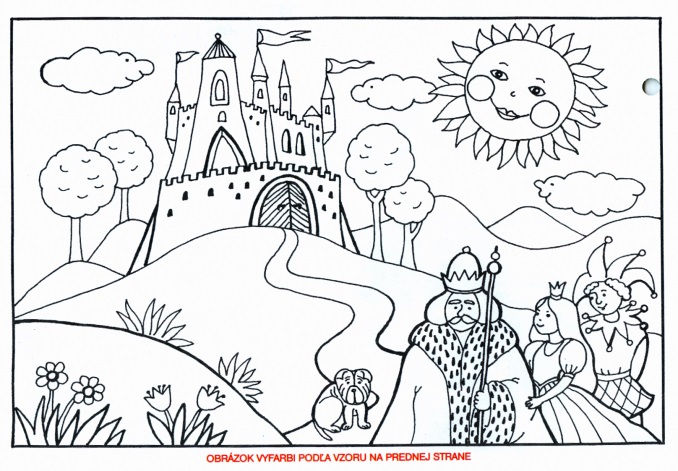 25. týden	(26. 2. – 2. 3. 2018) 		JMÉNO: …………………………………………CO SE BUDEME UČIT?JAK SE MI DAŘÍ?SebehodnoceníHodnocení rodičůČESKÝ JAZYKUčebnice str. 64, 66Psaní i, í/y, ý po měkkých a tvrdých souhláskách.Psaní souhlásek uprostřed a na konci slov.Vyprávění podle obrázkové osnovy - sloh          PS 2 str. 4 - 10Určím tvrdé a měkké souhlásky ve slovech a vím, že se po nich píše y, ý/ i,í.Dokáži napsat správnou souhlásku uprostřed a na konci slov.ČTENÍ, PSANÍČítanka str. 92 – 94Písanka str. 36 - 37Čtu se správnou intonací.Při psaní správně sedím a držím pero.MATEMATIKAMatematika 2 str. 33 - 36Dokáži sčítat a odčítat do 100.Umím vyřešit slovní úlohy.PRVOUKARodinaPomoc rodičůmPokojové rostlinystr. 45 - 46Dokáži pojmenovat členy své rodiny a říci, jak jim pomáhám.Znám některé pokojové rostliny.